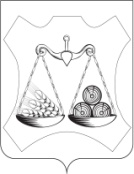 АДМИНИСТРАЦИЯ СЛОБОДСКОГО МУНИЦИПАЛЬНОГО РАЙОНАКИРОВСКОЙ ОБЛАСТИПОСТАНОВЛЕНИЕг. СлободскойНа основании решения Слободской районной Думы от 27.05.2022            № 10/92 «Об утверждении бюджета Слободского района на 2022 год и плановый период 2023 и 2024 годов» , постановления администрации Слободского района от 02.08.2016 № 1043 «О разработке, реализации и оценке эффективности реализации муниципальных программ Слободского района» Администрация Слободского района ПОСТАНОВЛЯЕТ:1. Внести в постановление администрации Слободского района от 15.11.2019 № 1876 «Об утверждении муниципальной программы «Обеспечение безопасности и жизнедеятельности населения Слободского района» на 2020-2025 годы» следующие изменения:1.1. Внести изменения в Паспорт муниципальной программы «Обеспечение безопасности и жизнедеятельности населения Слободского района» на 2020-2025 годы»  строку «Объемы и источники финансирования мероприятий Программы» изложить в следующей редакции:1.2. Утвердить паспорт подпрограммы «Профилактика правонарушений и борьба с преступностью в Слободском районе» и антинаркотических мероприятий на 2020 – 2025 годы муниципальной Программы «Обеспечение безопасности и жизнедеятельности населения Слободского района» на       2020-2025 годы в новой редакции согласно приложению № 1.1.3. Утвердить План по реализации подпрограммы «Профилактика правонарушений и борьба с преступностью в Слободском районе» на 2020-2025 годы» и антинаркотических мероприятий, не вошедших в подпрограмму на 2022 год согласно приложению № 2.1.4. Внести изменения в перечень мероприятий подпрограммы «Профилактика правонарушений и борьба с преступностью в Слободском районе» муниципальной Программы «Обеспечение безопасности и жизнедеятельности населения Слободского района» на 2020-2025 годы, строки 2.5, 12 и 13 изложить в новой редакции:3. Опубликовать настоящее постановление в информационно-телекоммуникационной сети «Интернет».4. Контроль за выполнением подпрограммы возложить на заместителя главы администрации района по профилактике правонарушений и социальным вопросам, начальника управления социального развития Зязина С.В.Глава Слободского района 							 А.И. КостылевПОДГОТОВЛЕНОГлавный специалист по социальным вопросам    						    М.Л. КузнецоваСОГЛАСОВАНОРазослано: в дело – 2, УФ, УЭР и ПС, Кузнецовой М.Л., Чеглакову Н.В. -1  Всего 6 экз.Приложение № 1УТВЕРЖДЕНпостановлением администрации Слободского районаот  08.07.2022   №  789ПАСПОРТПодпрограммы «Профилактика правонарушений и борьба с преступностью в Слободском районе» на 2020-2025 годы и антинаркотических мероприятий, не вошедших в подпрограммумуниципальной программы «Обеспечение безопасности и жизнедеятельности населения Слободского района» на 2020-2025 годыПриложение № 2УТВЕРЖДЕНпостановлением администрации Слободского районаот  08.07.2022   №  789Приложение № 5 к  Подпрограмме 2План по реализации подпрограммы «Профилактика правонарушений и борьба с преступностью в Слободском районе» на 2020-2025 годы» и антинаркотических мероприятий, не вошедших в подпрограмму на 2022 год.____________________08.07.2022№789О внесении изменений в постановление администрации Слободского района от 15.11.2019 № 1876Объемы и источники финансирования мероприятий ПрограммыОбъем бюджетных ассигнований  на реализацию муниципальной программы составляет 9389,1 тыс. руб.За счет средств районного бюджета 9389,1 тыс. руб.В том числе по годам:2020 –1192,0 тыс. руб.2021 –1370,3 тыс. руб.2022 –2803,5тыс. руб.2023 –1341,1 тыс. руб.2024 –1341,1 тыс. руб.2025 –1341,1 тыс. руб.Подпрограмма «Ликвидация последствий чрезвычайных ситуаций природного и техногенного характера и развитие единой дежурно-диспетчерской службы Слободского района  в 2020-2025 годы»Всего из районного бюджета 7152,5 тыс. руб.Из них по годам:2020 – 746,6 тыс. руб.2021 – 946,9 тыс. руб.2022 – 2538,8 тыс. руб.2023 – 973,4 тыс. руб.2024 – 973,4 тыс. руб.2025 – 973,4тыс. руб.Объем бюджетных ассигнований на реализацию подпрограммы «Профилактика правонарушений и борьба с преступностью в Слободском районе» на 2020-2025 годы» Всего из районного бюджета: 1112,80 тыс. руб.Из них по годам:2020 год – 80,0 тыс. руб.2021 год – 204,5 тыс. руб.2022 год – 235,2 тыс. руб.2023 год - 197,7 тыс. руб.2024 год - 197,7 тыс. руб.2025 год - 197,7 тыс. руб.№п/пНаименование задачи, мероприятияИсточник финанси-рованияОбъем финансирования (тыс. руб.)Объем финансирования (тыс. руб.)Объем финансирования (тыс. руб.)Объем финансирования (тыс. руб.)Объем финансирования (тыс. руб.)Объем финансирования (тыс. руб.)Объем финансирования (тыс. руб.)Ответственный исполнитель(по согласованию)№п/пНаименование задачи, мероприятияИсточник финанси-рованияВсегов том числе по годам:в том числе по годам:в том числе по годам:в том числе по годам:в том числе по годам:в том числе по годам:Ответственный исполнитель(по согласованию)№п/пНаименование задачи, мероприятияИсточник финанси-рованияВсего202020212022202320242025Ответственный исполнитель(по согласованию)2.5Организация  работы лагерей труда и отдыха подростков в летний период (при школах) Районныйбюджет352,8072,583,265,765,765,7УО администрации Слободского района12Проведение районных мероприятий:- конкурс на лучший проект, среди субъектов профилактики.-проведение чествования лучших спортсменов под девизом «Мы за ЗОЖ, скажи наркотикам - нет!» в рамках районных мероприятий. -конкурс на лучшее антинаркотическое мероприятие, приуроченного к Международному дню борьбы с наркоманией и незаконному обороту наркотиков-26 июня.конкурс на лучший стенд наглядной агитации по профилактике потребления несовершеннолетними наркотических средств и ответственности несовершеннолетних за правонарушения в сфере незаконного оборота наркотиков-конкурс на лучшее мероприятие, проводимое в мрамках всемирного Дня борьбы со СПИДомРайонныйбюджет123,0020,0020,0023,0020,0020,0020,00УСР Администрации Слободского района13Организация проведений в учебных заведениях района информационных часов для учителей, учащихся и родителей с приглашением специалистов учреждений здравоохранения, психологов и сотрудников правоохранительных органовНетребуется6,5006,5000Управление образования администрации Слободского районаВсего Всего Всего 1112,880,00204,50235,2197,7197,7197,7Заместитель главы администрации района по профилактике правонарушений и социальным вопросам, начальник управления социального развитияС.В. ЗязинЗаместитель главы администрации района, начальник финансового управленияИ.Н. ЗоринаЗаместитель главы администрации района по экономическому развитию, имущественно-земельным вопросам и поддержке сельхозпроизводстваО.В. ТатауроваУправляющий делами                               Е.В. ШишкинаЗаместитель начальника управленияделами, юрист Н.В. ЧеглаковОтветственный исполнитель подпрограммы и мероприятий, не вошедших в подпрограммуУправление социального развития администрации Слободского районаСоисполнители подпрограммы и мероприятий, не вошедших в подпрограмму-Управление образования администрации Слободского района,-КДН и ЗП Слободского района,- Администрации сельских (городского) поселений,-КОГКУ «Управление социальной защиты населения по Слободскому району» (по согласованию),-КОГАУ СО «Слободской комплексный центр социального обслуживания населения» (по согласованию),-КОГКУ «Центр занятости населения Слободского района» (по согласованию),-КОГБУЗ «Слободская ЦРБ» (по согласованию),-МО МВД России «Слободской» (по согласованию),-ФКУ УИИ филиал по Слободскому району (по согласованию).Цели подпрограммы и мероприятий, не вошедших в подпрограммуСоздание системы предупреждения и профилактики правонарушений, повышение общественной безопасности и укрепление общественного порядка на территории Слободского районаЗадачи подпрограммы и мероприятий, не вошедших в подпрограмму-повышение качества и эффективности профилактики преступлений и иных правонарушений;-усиление социальной профилактики правонарушений среди несовершеннолетних;-реализация мероприятий по содействию занятости осужденных и социальная адаптация лиц, освободившихся из учреждений уголовно-исполнительной системы, на территории Слободского района;-развитие института добровольных общественных объединений правоохранительной направленности, а также различных форм участия общественных формирований, граждан и негосударственных организаций в охране общественного порядка;-реализация мер по противодействию экстремистской деятельности в Слободском районе, формирование толерантного сознания, поведения и культуры межконфессиональных и межнациональных отношений среди населения района;-реализация комплекса мер, направленных на создание системы противодействия незаконному обороту наркотиков и профилактике их потребления различными категориями населения, прежде всего молодежью;-развитие системы мониторинга наркоситуации и оценки эффективности проводимой профилактической антинаркотической работыЦелевые показатели эффективности реализации подпрограммы и мероприятий, не вошедших в подпрограммуДля подпрограммы:-Количество зарегистрированных преступлений;- Раскрываемость преступлений;-Количество преступлений, совершенных в общественных местах;-Количество преступлений, совершенных несовершеннолетними или при их участии;-Доля лиц, ранее осужденных за совершение преступлений, в общей численности лиц, осужденных на основании обвинительных приговоров, вступивших в законную силу;-Уровень трудоустройства лиц трудоспособного возраста, освободившихся из учреждений уголовно-исполнительной системы, от числа обратившихся в органы службы занятости населения;Для антинаркотических мероприятий, не вошедших в подпрограмму:- Количество возбужденных уголовных дел;-Количество проведённых публичных мероприятий, направленных на профилактику наркомании среди подростков и молодежи;- Число лиц, состоящих на диспансерном учёте и профилактическом наблюдении в лечебно-профилактическом учреждении, (в том числе с диагнозом наркомания).-Выпуск методических и наглядных материалов по вопросам профилактики наркомании и вредных привычек, пропаганде ЗОЖ.Этапы и сроки реализации подпрограммы и мероприятий, не вошедших в подпрограмму2020-2025 гг.Объемы ассигнований подпрограммы Объем бюджетных ассигнований  на реализацию подпрограммы составляет 1112,8 тыс. руб.Всего из районного бюджета: 1112,8 тыс. руб.Из них по годам:2020 год – 80,0 тыс. руб.2021 год – 204,5 тыс. руб.2022 год – 235,2 тыс. руб.2023 год - 197,7 тыс. руб.2024 год - 197,7 тыс. руб.2025 год - 197,7 тыс. руб.Объемы ассигнований мероприятий не вошедших в подпрограммуОбъем бюджетных ассигнований на реализацию антинаркотических мероприятий, не вошедших в подпрограмму, составляет 120,00 тыс. руб.Всего из районного бюджета: 129,50 тыс. руб.Из них по годам:2020 год – 20,00 тыс. руб.2021 год - 20,00 тыс. руб.2022 год – 29,50 тыс. руб.2023 год – 20,00 тыс. руб.2024 год – 20,00 тыс. руб.2025 год - 20,00 тыс. руб.Ожидаемые конечные результаты подпрограммы и мероприятий не вошедших в подпрограммуРеализация подпрограммы позволит: К концу 2025 года предполагается:- Показатель количества зарегистрированных преступлений иметь не более 415 единиц;- Показатель раскрываемости преступлений не снижать менее 60%;-Удерживать количество преступлений, совершенных в общественных местах до 130 единиц;-Снизить количество преступлений, совершенных несовершеннолетними или при их участии до 18 единиц;-Снизить долю лиц, ранее осужденных я за совершение преступлений, в общей численности лиц, осужденных на основании обвинительных приговоров, вступивших в законную силу до 31%; -Увеличить уровень трудоустройства лиц трудоспособного возраста, освободившихся из учреждений уголовно-исполнительной  системы, от числа обратившихся в органы службы занятости населения до 37%;По антинаркотическим мероприятиям, не вошедшим в подпрограмму:-количество возбужденных уголовных дел, связанных с незаконным оборотом наркотиков до 7 единиц.-Увеличить количество проведённых публичных мероприятий, направленных на профилактику наркомании среди подростков и молодежи, до 70 единиц/ методических и наглядных материалов до 590 -Удерживать показатели числа лиц, состоящих на диспансерном учете и профилактическом наблюдении в лечебно-профилактическом учреждении и лиц с диагнозом наркомания не более 360/4 единиц.№ п/пНаименование муниципальной программы, отдельного мероприятия, мероприятия, входящего в состав отдельного мероприятияОтветственный исполнитель (Ф.И.О., должность)СрокСрокИсточники финансированияФинансирование на очередной финансовый год, тыс. руб.Ожидаемый результат реализации мероприятия муниципальной программы (краткое описание) № п/пНаименование муниципальной программы, отдельного мероприятия, мероприятия, входящего в состав отдельного мероприятияОтветственный исполнитель (Ф.И.О., должность)Начало реализацииОкончание реализацииИсточники финансированияФинансирование на очередной финансовый год, тыс. руб.Ожидаемый результат реализации мероприятия муниципальной программы (краткое описание) 1.Подпрограмма «Профилактика правонарушений и борьба с преступностью в Слободском районе на 2020 – 2025 годы»Зязин С.В. – начальник УСРГусева Е.В. – начальник УО01.01.202231.12.2022всего235,20235,201.Подпрограмма «Профилактика правонарушений и борьба с преступностью в Слободском районе на 2020 – 2025 годы»Зязин С.В. – начальник УСРГусева Е.В. – начальник УО01.01.202231.12.2022по источникамбюджет Слободского района235,20235,201.1Изучение региональных нормативных правовых актов, новых форм и методов работы в сфере профилактики правонарушений. Внесение предложений о внедрении передовых методов работы на территории района01.01.202231.12.2022всегоХКачественное составление и корректировка годовых планов 1.1Изучение региональных нормативных правовых актов, новых форм и методов работы в сфере профилактики правонарушений. Внесение предложений о внедрении передовых методов работы на территории района01.01.202231.12.2022по источникамХКачественное составление и корректировка годовых планов 1.2Комплектование библиотечного фонда новыми печатными и электронными изданиями по профилактике нарушений,  литературой направленной на профилактику экстремистской деятельности, алкоголизма01.01.202231.12.2022всегоХИспользование фонда в профилактической деятельности всех субъектов профилактики1.2Комплектование библиотечного фонда новыми печатными и электронными изданиями по профилактике нарушений,  литературой направленной на профилактику экстремистской деятельности, алкоголизма01.01.202231.12.2022по источникамХИспользование фонда в профилактической деятельности всех субъектов профилактики1.3Организация информационно-просветительской деятельности библиотек по направлениям профилактики  нарушений, экстремистской деятельности, алкоголизма01.01.202231.12.2022всегоХИспользование в профилактической деятельности1.3Организация информационно-просветительской деятельности библиотек по направлениям профилактики  нарушений, экстремистской деятельности, алкоголизма01.01.202231.12.2022по источникамХИспользование в профилактической деятельности1.4Организация проведения на постоянной основе единого дня профилактики в сельских (городском) поселениях, либо проведение регулярного дня «Сельского патруля»01.01.202231.12.2022всегоХРегулярное проведение профилактической деятельности на территориях поселений всеми субъектами профилактики 1.4Организация проведения на постоянной основе единого дня профилактики в сельских (городском) поселениях, либо проведение регулярного дня «Сельского патруля»01.01.202231.12.2022по источникамХРегулярное проведение профилактической деятельности на территориях поселений всеми субъектами профилактики 1.5Принятие участия в сельских сходах и собраниях граждан по обсуждению нарушений антиалкогольного законодательства и лиц, допускающих правонарушения в быту на почве пьянства 01.01.202231.12.2022всегоХРегулярное и своевременное доведение до жителей района законодательных основ по данной тематике 1.5Принятие участия в сельских сходах и собраниях граждан по обсуждению нарушений антиалкогольного законодательства и лиц, допускающих правонарушения в быту на почве пьянства 01.01.202231.12.2022по источникамХРегулярное и своевременное доведение до жителей района законодательных основ по данной тематике 1.6Размещение на информационных стендах в поселениях района материалов по профилактике алкоголизма, правонарушений, экстремистской деятельности 01.01.202231.12.2022всегоХРегулярное и своевременное доведение до жителей района информационных материалов данной тематики1.6Размещение на информационных стендах в поселениях района материалов по профилактике алкоголизма, правонарушений, экстремистской деятельности 01.01.202231.12.2022по источникамХРегулярное и своевременное доведение до жителей района информационных материалов данной тематики1.7Приобретение информационных баннеров на тематику профилактики алкоголизма, правонарушений, экстремистской деятельности  01.01.202231.12.2022всегоХУсиление информационной деятельности на данные темы 1.7Приобретение информационных баннеров на тематику профилактики алкоголизма, правонарушений, экстремистской деятельности  01.01.202231.12.2022по источникамХУсиление информационной деятельности на данные темы 1.8Организация проведения конкурса на лучшее проведение мероприятий по профилактике правонарушений среди поселений Слободского района 01.01.202231.12.2022всегоХВовлечение в профилактическую работу различных субъектов профилактики поселений.1.8Организация проведения конкурса на лучшее проведение мероприятий по профилактике правонарушений среди поселений Слободского района 01.01.202231.12.2022по источникамХВовлечение в профилактическую работу различных субъектов профилактики поселений.1.9Организация заслушивания руководителей организаций по вопросам проведения профилактической работы с их работниками, ранее судимыми и (или) допустившими правонарушения 01.01.202231.12.2022всегоХВовлечение в профилактическую работу различных субъектов профилактики1.9Организация заслушивания руководителей организаций по вопросам проведения профилактической работы с их работниками, ранее судимыми и (или) допустившими правонарушения 01.01.202231.12.2022по источникамХВовлечение в профилактическую работу различных субъектов профилактики1.10Оказание содействия организациям в создании и деятельности комиссий по борьбе с пьянством и алкоголизмом01.01.202231.12.2022всегоХВовлечение в профилактическую работу различных субъектов профилактики1.10Оказание содействия организациям в создании и деятельности комиссий по борьбе с пьянством и алкоголизмом01.01.202231.12.2022по источникамХВовлечение в профилактическую работу различных субъектов профилактики1.11Проведение разъяснительной работы с населением о повышении защищенности жилого сектора от преступных посягательств01.01.202231.12.2022всегоХповышение защищенности жилого сектора от преступных посягательств1.11Проведение разъяснительной работы с населением о повышении защищенности жилого сектора от преступных посягательств01.01.202231.12.2022по источникамХповышение защищенности жилого сектора от преступных посягательств1.12Организация проведения на постоянной основе мероприятий по выявлению и пресечению фактов продажи спиртных напитков домашней выработки и спиртосодержащих жидкостей01.01.202231.12.2022всегоХСнижение алкоголизации населения Слободского района1.12Организация проведения на постоянной основе мероприятий по выявлению и пресечению фактов продажи спиртных напитков домашней выработки и спиртосодержащих жидкостей01.01.202231.12.2022по источникамХСнижение алкоголизации населения Слободского района1.13Проведение мероприятий по пресечению фактов продажи несовершеннолетним алкогольной и спиртосодержащей продукции, организация разъяснительной работы с руководителями предприятий торговли об административной ответственности при продаже алкогольной продукции, табачных изделий несовершеннолетним01.01.202231.12.2022всегоХПресечение алкоголизации несовершеннолетних Слободского района1.13Проведение мероприятий по пресечению фактов продажи несовершеннолетним алкогольной и спиртосодержащей продукции, организация разъяснительной работы с руководителями предприятий торговли об административной ответственности при продаже алкогольной продукции, табачных изделий несовершеннолетним01.01.202231.12.2022по источникамХПресечение алкоголизации несовершеннолетних Слободского района1.14Организация проведения профилактических мероприятий по изъятию из оборота контрафактных товаров и алкогольной продукции, не отвечающих требованиям безопасности и здоровья населения 01.01.202231.12.2022всегоХСнижение алкоголизации населения Слободского районаСнижение алкоголизации населения Слободского района1.14Организация проведения профилактических мероприятий по изъятию из оборота контрафактных товаров и алкогольной продукции, не отвечающих требованиям безопасности и здоровья населения 01.01.202231.12.2022по источникамХСнижение алкоголизации населения Слободского районаСнижение алкоголизации населения Слободского района1.15Организация проведения профилактических мероприятий по пресечению фактов свободной продажи и распространения продукции и материалов, имеющих признаки порнографии01.01.202231.12.2022всегоХпресечение фактов свободной продажи и распространения продукции и материалов, имеющих признаки порнографиипресечение фактов свободной продажи и распространения продукции и материалов, имеющих признаки порнографии1.15Организация проведения профилактических мероприятий по пресечению фактов свободной продажи и распространения продукции и материалов, имеющих признаки порнографии01.01.202231.12.2022по источникамХпресечение фактов свободной продажи и распространения продукции и материалов, имеющих признаки порнографиипресечение фактов свободной продажи и распространения продукции и материалов, имеющих признаки порнографии1.16Привлечение Русской Православной Церкви и иных конфессий к решению проблем социальной реабилитации лиц, страдающих алкоголизмом01.01.202231.12.2022всегоХУсиление профилактической деятельности  Русской Православной Церкви Усиление профилактической деятельности  Русской Православной Церкви 1.16Привлечение Русской Православной Церкви и иных конфессий к решению проблем социальной реабилитации лиц, страдающих алкоголизмом01.01.202231.12.2022по источникамХУсиление профилактической деятельности  Русской Православной Церкви Усиление профилактической деятельности  Русской Православной Церкви 1.17Проведение семинаров (учебы) с руководителями образовательных учреждений, работниками учреждений культуры, руководителями общественных объединений, руководителями трудовых коллективов  по вопросам обеспечения безопасности граждан, детей, молодежи01.01.202231.12.2022всегоХУсиление профилактической деятельности данных субъектов профилактики Усиление профилактической деятельности данных субъектов профилактики 1.17Проведение семинаров (учебы) с руководителями образовательных учреждений, работниками учреждений культуры, руководителями общественных объединений, руководителями трудовых коллективов  по вопросам обеспечения безопасности граждан, детей, молодежи01.01.202231.12.2022по источникамХУсиление профилактической деятельности данных субъектов профилактики Усиление профилактической деятельности данных субъектов профилактики 1.18Организация проведения конкурса на лучшее проведение мероприятий по профилактике правонарушений среди учреждений Слободского района 01.01.202231.12.2022всегоХВовлечение в профилактическую деятельность большего количества субъектов профилактикиВовлечение в профилактическую деятельность большего количества субъектов профилактики1.18Организация проведения конкурса на лучшее проведение мероприятий по профилактике правонарушений среди учреждений Слободского района 01.01.202231.12.2022по источникамХВовлечение в профилактическую деятельность большего количества субъектов профилактикиВовлечение в профилактическую деятельность большего количества субъектов профилактики1.19Проведение круглых столов (по проблемным вопросам выявленных в процессе мониторинга) с привлечением специалистов всех субъектов профилактики 01.01.202231.12.2022всегоХРешение проблемных вопросов выявленных в профилактической деятельностиРешение проблемных вопросов выявленных в профилактической деятельности1.19Проведение круглых столов (по проблемным вопросам выявленных в процессе мониторинга) с привлечением специалистов всех субъектов профилактики 01.01.202231.12.2022по источникамХРешение проблемных вопросов выявленных в профилактической деятельностиРешение проблемных вопросов выявленных в профилактической деятельности2.1Организация индивидуального сопровождения и наставничества несовершеннолетних (реализация районного проекта «Наставники»). Ежегодное подведение итогов проекта.01.01.202231.12.2022всегоХУсиление индивидуального сопровождения и наставничества несовершеннолетнихУсиление индивидуального сопровождения и наставничества несовершеннолетнихУсиление индивидуального сопровождения и наставничества несовершеннолетних2.1Организация индивидуального сопровождения и наставничества несовершеннолетних (реализация районного проекта «Наставники»). Ежегодное подведение итогов проекта.01.01.202231.12.2022по источникамХУсиление индивидуального сопровождения и наставничества несовершеннолетнихУсиление индивидуального сопровождения и наставничества несовершеннолетнихУсиление индивидуального сопровождения и наставничества несовершеннолетних2.2Проведение мероприятий по правовому обучению учащихся, разъяснению им законодательства об ответственности несовершеннолетних за правонарушения01.01.202231.12.2022всегоХРегулярное правовое обучение учащихся Регулярное правовое обучение учащихся Регулярное правовое обучение учащихся 2.2Проведение мероприятий по правовому обучению учащихся, разъяснению им законодательства об ответственности несовершеннолетних за правонарушения01.01.202231.12.2022по источникамХРегулярное правовое обучение учащихся Регулярное правовое обучение учащихся Регулярное правовое обучение учащихся 2.3Организация и проведение бесплатных массовых мероприятий, экскурсионных программ для организованных групп детей (в том числе детей входящих в «группы риска») в летний период, так же предоставление без взимания платы помещений учреждений культуры для проведения мероприятий 01.01.202231.12.2022всегоХОрганизация досуга в летний период для снижения правонарушений среди подростковОрганизация досуга в летний период для снижения правонарушений среди подростковОрганизация досуга в летний период для снижения правонарушений среди подростков2.3Организация и проведение бесплатных массовых мероприятий, экскурсионных программ для организованных групп детей (в том числе детей входящих в «группы риска») в летний период, так же предоставление без взимания платы помещений учреждений культуры для проведения мероприятий 01.01.202231.12.2022по источникамХОрганизация досуга в летний период для снижения правонарушений среди подростковОрганизация досуга в летний период для снижения правонарушений среди подростковОрганизация досуга в летний период для снижения правонарушений среди подростков2.4Организация работы по вовлечению несовершеннолетних находящихся в социально опасном положении в спортивные секции, кружки. Проведение семинаров с работниками данных учреждений по организации работы с «трудными подростками» 01.01.202231.12.2022всегоХОрганизация досуга для снижения правонарушений среди подростковОрганизация досуга для снижения правонарушений среди подростковОрганизация досуга для снижения правонарушений среди подростков2.4Организация работы по вовлечению несовершеннолетних находящихся в социально опасном положении в спортивные секции, кружки. Проведение семинаров с работниками данных учреждений по организации работы с «трудными подростками» 01.01.202231.12.2022по источникамХОрганизация досуга для снижения правонарушений среди подростковОрганизация досуга для снижения правонарушений среди подростковОрганизация досуга для снижения правонарушений среди подростков2.5Организация  работы лагерей труда и отдыха подростков в летний период (при школах) Гусева Е.В. – начальник УО01.01.202231.12.2022всего83,2083,20Организация досуга в летний период для снижения правонарушений среди подростковОрганизация досуга в летний период для снижения правонарушений среди подростковОрганизация досуга в летний период для снижения правонарушений среди подростков2.5Организация  работы лагерей труда и отдыха подростков в летний период (при школах) Гусева Е.В. – начальник УО01.01.202231.12.2022по источникамбюджет Слободского района83,2083,20Организация досуга в летний период для снижения правонарушений среди подростковОрганизация досуга в летний период для снижения правонарушений среди подростковОрганизация досуга в летний период для снижения правонарушений среди подростков2.6Организация временного трудоустройства несовершеннолетних граждан в возрасте от 14 до 18 лет в свободное от учебы время (через ЦЗ)Гусева Е.В. – начальник УО01.01.202231.12.2022всего132,00132,00Организация досуга в каникулярное время для снижения правонарушений среди подростковОрганизация досуга в каникулярное время для снижения правонарушений среди подростковОрганизация досуга в каникулярное время для снижения правонарушений среди подростков2.6Организация временного трудоустройства несовершеннолетних граждан в возрасте от 14 до 18 лет в свободное от учебы время (через ЦЗ)Гусева Е.В. – начальник УО01.01.202231.12.2022по источникамбюджет Слободского района132,00132,00Организация досуга в каникулярное время для снижения правонарушений среди подростковОрганизация досуга в каникулярное время для снижения правонарушений среди подростковОрганизация досуга в каникулярное время для снижения правонарушений среди подростков2.7Изготовление и распространение печатных информационно-пропагандистских материалов профилактической направленности и средств наглядной агитации01.01.202231.12.2022всегоХУсиление информационно-пропагандистской профилактической деятельностиУсиление информационно-пропагандистской профилактической деятельностиУсиление информационно-пропагандистской профилактической деятельности2.7Изготовление и распространение печатных информационно-пропагандистских материалов профилактической направленности и средств наглядной агитации01.01.202231.12.2022по источникамХУсиление информационно-пропагандистской профилактической деятельностиУсиление информационно-пропагандистской профилактической деятельностиУсиление информационно-пропагандистской профилактической деятельности3.1Предоставление площадок, при поступлении заявок от учреждений УИС, при организации выставок и ярмарок, проводимых на территории поселений Слободского района 01.01.202231.12.2022всегоХПредоставление возможности для продвижения продукцииПредоставление возможности для продвижения продукцииПредоставление возможности для продвижения продукции3.1Предоставление площадок, при поступлении заявок от учреждений УИС, при организации выставок и ярмарок, проводимых на территории поселений Слободского района 01.01.202231.12.2022по источникамХПредоставление возможности для продвижения продукцииПредоставление возможности для продвижения продукцииПредоставление возможности для продвижения продукции3.2Своевременное внесение изменений в перечни предприятий для отбывания наказания в виде исправительных работ, их согласование с начальником УИИ01.01.202231.12.2022всегоХПредоствление возможности отбывания наказания в виде исправительных работПредоствление возможности отбывания наказания в виде исправительных работПредоствление возможности отбывания наказания в виде исправительных работ3.2Своевременное внесение изменений в перечни предприятий для отбывания наказания в виде исправительных работ, их согласование с начальником УИИ01.01.202231.12.2022по источникамХПредоствление возможности отбывания наказания в виде исправительных работПредоствление возможности отбывания наказания в виде исправительных работПредоствление возможности отбывания наказания в виде исправительных работ3.3Содействие эффективной деятельности УИИ (обеспечение помещениями, предоставление транспортных средств для осуществления мероприятий по контролю за осужденными, проживающими в отдаленных местностях)01.01.202231.12.2022всегоХПроведение более эффективной деятельности УИИПроведение более эффективной деятельности УИИПроведение более эффективной деятельности УИИ3.3Содействие эффективной деятельности УИИ (обеспечение помещениями, предоставление транспортных средств для осуществления мероприятий по контролю за осужденными, проживающими в отдаленных местностях)01.01.202231.12.2022по источникамХПроведение более эффективной деятельности УИИПроведение более эффективной деятельности УИИПроведение более эффективной деятельности УИИ3.4Оказание социальной помощи лицам, отбывшим наказание в виде лишения свободы (содействие в получении медицинских справок при устройстве на работу)01.01.202231.12.2022всегоХСоциальная реабилитация и ресоциализация данной группы лиц, снижение приступности данной группой лицСоциальная реабилитация и ресоциализация данной группы лиц, снижение приступности данной группой лицСоциальная реабилитация и ресоциализация данной группы лиц, снижение приступности данной группой лиц3.4Оказание социальной помощи лицам, отбывшим наказание в виде лишения свободы (содействие в получении медицинских справок при устройстве на работу)01.01.202231.12.2022по источникамХСоциальная реабилитация и ресоциализация данной группы лиц, снижение приступности данной группой лицСоциальная реабилитация и ресоциализация данной группы лиц, снижение приступности данной группой лицСоциальная реабилитация и ресоциализация данной группы лиц, снижение приступности данной группой лиц3.5Проводить работу с руководителями учреждений и предприятий по квотированию рабочих мест, для устройства лиц освободившихся из мест лишения свободы, с целью снижения рецидивной преступности01.01.202231.12.2022всегоХСоциальная реабилитация и ресоциализация данной группы лиц, снижение преступности данной группой лицСоциальная реабилитация и ресоциализация данной группы лиц, снижение преступности данной группой лицСоциальная реабилитация и ресоциализация данной группы лиц, снижение преступности данной группой лиц3.5Проводить работу с руководителями учреждений и предприятий по квотированию рабочих мест, для устройства лиц освободившихся из мест лишения свободы, с целью снижения рецидивной преступности01.01.202231.12.2022по источникамХСоциальная реабилитация и ресоциализация данной группы лиц, снижение преступности данной группой лицСоциальная реабилитация и ресоциализация данной группы лиц, снижение преступности данной группой лицСоциальная реабилитация и ресоциализация данной группы лиц, снижение преступности данной группой лиц4.1Оказание содействия общественным формированиям граждан правоохранительной направленности в целях оказания помощи органам внутренних дел для обеспечения правопорядка в общественных местах01.01.202231.12.2022всегоХСнижение уличной преступности, усиление общественного правопорядка в общественных местахСнижение уличной преступности, усиление общественного правопорядка в общественных местахСнижение уличной преступности, усиление общественного правопорядка в общественных местах4.1Оказание содействия общественным формированиям граждан правоохранительной направленности в целях оказания помощи органам внутренних дел для обеспечения правопорядка в общественных местах01.01.202231.12.2022по источникамХСнижение уличной преступности, усиление общественного правопорядка в общественных местахСнижение уличной преступности, усиление общественного правопорядка в общественных местахСнижение уличной преступности, усиление общественного правопорядка в общественных местах4.2Вовлечение волонтеров в добровольно общественное движение для охраны общественного порядка 01.01.202231.12.2022всегоХСнижение уличной преступностиСнижение уличной преступностиСнижение уличной преступности4.2Вовлечение волонтеров в добровольно общественное движение для охраны общественного порядка 01.01.202231.12.2022по источникамХСнижение уличной преступностиСнижение уличной преступностиСнижение уличной преступности4.3Проработка механизмов морального стимулирования членов добровольных общественных формирований граждан правоохранительной направленности01.01.202231.12.2022всегоХВовлечение  в ДНД большего количества членов ДНДВовлечение  в ДНД большего количества членов ДНДВовлечение  в ДНД большего количества членов ДНД4.3Проработка механизмов морального стимулирования членов добровольных общественных формирований граждан правоохранительной направленности01.01.202231.12.2022по источникамХВовлечение  в ДНД большего количества членов ДНДВовлечение  в ДНД большего количества членов ДНДВовлечение  в ДНД большего количества членов ДНД5.1Разработка механизмов стимулирования участковых уполномоченных полиции в целях повышения их служебного статуса и уровня социальной защищенности, в том числе путем предоставления им жилья в зоне обслуживания01.01.202231.12.2022всегоХУсиление служебного статуса и уровня социальной защищенности участковых уполномоченных полиции Усиление служебного статуса и уровня социальной защищенности участковых уполномоченных полиции Усиление служебного статуса и уровня социальной защищенности участковых уполномоченных полиции 5.1Разработка механизмов стимулирования участковых уполномоченных полиции в целях повышения их служебного статуса и уровня социальной защищенности, в том числе путем предоставления им жилья в зоне обслуживания01.01.202231.12.2022по источникамХУсиление служебного статуса и уровня социальной защищенности участковых уполномоченных полиции Усиление служебного статуса и уровня социальной защищенности участковых уполномоченных полиции Усиление служебного статуса и уровня социальной защищенности участковых уполномоченных полиции 5.2Осуществление межведомственного взаимодействия в сфере благоустройства населенных пунктов района  01.01.202231.12.2022всегоХУлучшение межведомственного взаимодействия в сфере благоустройства населенных пунктов района  Улучшение межведомственного взаимодействия в сфере благоустройства населенных пунктов района  Улучшение межведомственного взаимодействия в сфере благоустройства населенных пунктов района  5.2Осуществление межведомственного взаимодействия в сфере благоустройства населенных пунктов района  01.01.202231.12.2022по источникамХУлучшение межведомственного взаимодействия в сфере благоустройства населенных пунктов района  Улучшение межведомственного взаимодействия в сфере благоустройства населенных пунктов района  Улучшение межведомственного взаимодействия в сфере благоустройства населенных пунктов района  5.3Привлечение на информационные дни, организованные в поселениях района, участковых уполномоченных полиции с отчетами перед населением01.01.202231.12.2022всегоХВзаимодействие разных субъектов профилактики в информационные дниВзаимодействие разных субъектов профилактики в информационные дниВзаимодействие разных субъектов профилактики в информационные дни5.3Привлечение на информационные дни, организованные в поселениях района, участковых уполномоченных полиции с отчетами перед населением01.01.202231.12.2022по источникамХВзаимодействие разных субъектов профилактики в информационные дниВзаимодействие разных субъектов профилактики в информационные дниВзаимодействие разных субъектов профилактики в информационные дни6.1Организация мониторинга профилактических мер по противодействию экстремизму в районе01.01.202231.12.2022всегоХУлучшение качества планируемых мероприятий по данной тематикеУлучшение качества планируемых мероприятий по данной тематикеУлучшение качества планируемых мероприятий по данной тематике6.1Организация мониторинга профилактических мер по противодействию экстремизму в районе01.01.202231.12.2022по источникамХУлучшение качества планируемых мероприятий по данной тематикеУлучшение качества планируемых мероприятий по данной тематикеУлучшение качества планируемых мероприятий по данной тематике6.2Организация публикаций в средствах массовой информации материалов, пропагандирующих духовно-нравственные ценности, идеи российского патриотизма, государственной символики Российской Федерации и межнациональной межконфессиональной толерантности, отражающих негативную деятельность организаций деструктивной направленности, освещающих позитивный опыт работы органов власти, местного самоуправления и правопорядка01.01.202231.12.2022всегоХУсиление позитивного опыта работы органов власти, местного самоуправления и правопорядка по данным вопросамУсиление позитивного опыта работы органов власти, местного самоуправления и правопорядка по данным вопросамУсиление позитивного опыта работы органов власти, местного самоуправления и правопорядка по данным вопросам6.2Организация публикаций в средствах массовой информации материалов, пропагандирующих духовно-нравственные ценности, идеи российского патриотизма, государственной символики Российской Федерации и межнациональной межконфессиональной толерантности, отражающих негативную деятельность организаций деструктивной направленности, освещающих позитивный опыт работы органов власти, местного самоуправления и правопорядка01.01.202231.12.2022по источникамХУсиление позитивного опыта работы органов власти, местного самоуправления и правопорядка по данным вопросамУсиление позитивного опыта работы органов власти, местного самоуправления и правопорядка по данным вопросамУсиление позитивного опыта работы органов власти, местного самоуправления и правопорядка по данным вопросам6.3Проведение в рамках государственных праздников и общественно значимых мероприятий (День Победы, День молодежи, День народного единства и т.д.) мероприятий, направленных на развитие толерантности, межнационального и межрелигиозного согласия01.01.202231.12.2022всего10,0010,00Повышение уровня толерантности, межнационального и межрелигиозного согласия среди жителей районаПовышение уровня толерантности, межнационального и межрелигиозного согласия среди жителей районаПовышение уровня толерантности, межнационального и межрелигиозного согласия среди жителей района6.3Проведение в рамках государственных праздников и общественно значимых мероприятий (День Победы, День молодежи, День народного единства и т.д.) мероприятий, направленных на развитие толерантности, межнационального и межрелигиозного согласия01.01.202231.12.2022по источникамбюджет Слободского района10,0010,00Повышение уровня толерантности, межнационального и межрелигиозного согласия среди жителей районаПовышение уровня толерантности, межнационального и межрелигиозного согласия среди жителей районаПовышение уровня толерантности, межнационального и межрелигиозного согласия среди жителей района6.4Осуществление взаимодействия с лидерами и представителями национальных общин (диаспор), руководителями религиозных конфессий, действующих на территории района, по проведению работы в вопросах обеспечения межнационального и межрелигиозного согласия 01.01.202231.12.2022всегоХУсиление взаимодействия с лидерами и представителями национальных общин Усиление взаимодействия с лидерами и представителями национальных общин Усиление взаимодействия с лидерами и представителями национальных общин 6.4Осуществление взаимодействия с лидерами и представителями национальных общин (диаспор), руководителями религиозных конфессий, действующих на территории района, по проведению работы в вопросах обеспечения межнационального и межрелигиозного согласия 01.01.202231.12.2022по источникамХУсиление взаимодействия с лидерами и представителями национальных общин Усиление взаимодействия с лидерами и представителями национальных общин Усиление взаимодействия с лидерами и представителями национальных общин 6.5Проведение среди учащихся общеобразовательных организаций, профессиональных образовательных организаций конкурса авторских работ и программ по теме «Молодежь против экстремизма»01.01.202231.12.2022всего10,0010,00Усиление деятельности молодежи по вопросу данной тематикиУсиление деятельности молодежи по вопросу данной тематикиУсиление деятельности молодежи по вопросу данной тематики6.5Проведение среди учащихся общеобразовательных организаций, профессиональных образовательных организаций конкурса авторских работ и программ по теме «Молодежь против экстремизма»01.01.202231.12.2022по источникамбюджет Слободского района10,0010,00Усиление деятельности молодежи по вопросу данной тематикиУсиление деятельности молодежи по вопросу данной тематикиУсиление деятельности молодежи по вопросу данной тематики6.6Организация проведения семинаров для педагогов образовательных учреждений и родителей с участием работников правоохранительных органов по проблемам профилактики экстремистских проявлений, по формированию у несовершеннолетних толерантного сознания и поведения01.01.202231.12.2022всегоХПовышения уровня подготовки педагогов образовательных учреждений и информированности  родителейПовышения уровня подготовки педагогов образовательных учреждений и информированности  родителейПовышения уровня подготовки педагогов образовательных учреждений и информированности  родителей6.6Организация проведения семинаров для педагогов образовательных учреждений и родителей с участием работников правоохранительных органов по проблемам профилактики экстремистских проявлений, по формированию у несовершеннолетних толерантного сознания и поведения01.01.202231.12.2022по источникамХПовышения уровня подготовки педагогов образовательных учреждений и информированности  родителейПовышения уровня подготовки педагогов образовательных учреждений и информированности  родителейПовышения уровня подготовки педагогов образовательных учреждений и информированности  родителей6.7Проведение в детских оздоровительных лагерях мероприятий по формированию у несовершеннолетних толерантного сознания и поведения, по профилактике экстремизма01.01.202231.12.2022всегоХПовышение уровня толерантного сознания и поведения у несовершеннолетнихПовышение уровня толерантного сознания и поведения у несовершеннолетнихПовышение уровня толерантного сознания и поведения у несовершеннолетних6.7Проведение в детских оздоровительных лагерях мероприятий по формированию у несовершеннолетних толерантного сознания и поведения, по профилактике экстремизма01.01.202231.12.2022по источникамХПовышение уровня толерантного сознания и поведения у несовершеннолетнихПовышение уровня толерантного сознания и поведения у несовершеннолетнихПовышение уровня толерантного сознания и поведения у несовершеннолетних6.8Организация и проведение в библиотеках района тренингов, семинаров, конференций, круглых столов с целью обучения методам организации работы по формированию толерантного сознания и профилактике экстремизма01.01.202231.12.2022всегоХВнедрение методов организации работы по формированию толерантного сознания и профилактике экстремизмаВнедрение методов организации работы по формированию толерантного сознания и профилактике экстремизмаВнедрение методов организации работы по формированию толерантного сознания и профилактике экстремизма6.8Организация и проведение в библиотеках района тренингов, семинаров, конференций, круглых столов с целью обучения методам организации работы по формированию толерантного сознания и профилактике экстремизма01.01.202231.12.2022по источникамХВнедрение методов организации работы по формированию толерантного сознания и профилактике экстремизмаВнедрение методов организации работы по формированию толерантного сознания и профилактике экстремизмаВнедрение методов организации работы по формированию толерантного сознания и профилактике экстремизма6.9Привлечение волонтерского движения для воспитания у молодежи толерантного отношения к представителям различных национальностей01.01.202231.12.2022всегоХРаспространение волонтерского движенияРаспространение волонтерского движенияРаспространение волонтерского движения6.9Привлечение волонтерского движения для воспитания у молодежи толерантного отношения к представителям различных национальностей01.01.202231.12.2022по источникамХРаспространение волонтерского движенияРаспространение волонтерского движенияРаспространение волонтерского движения6.10Проведение районных фестивалей национальных культур, как мероприятий направленных на развитие толерантности, межнационального и межрелигиозного согласия01.01.202231.12.2022всегоХРасширение перечня мероприятий направленных на развитие толерантности, межнационального и межрелигиозного согласияРасширение перечня мероприятий направленных на развитие толерантности, межнационального и межрелигиозного согласияРасширение перечня мероприятий направленных на развитие толерантности, межнационального и межрелигиозного согласия6.10Проведение районных фестивалей национальных культур, как мероприятий направленных на развитие толерантности, межнационального и межрелигиозного согласия01.01.202231.12.2022по источникамХРасширение перечня мероприятий направленных на развитие толерантности, межнационального и межрелигиозного согласияРасширение перечня мероприятий направленных на развитие толерантности, межнационального и межрелигиозного согласияРасширение перечня мероприятий направленных на развитие толерантности, межнационального и межрелигиозного согласия2Мероприятия, не вошедшие в подпрограмму, направленные на повышение эффективности деятельности по пресечению незаконного оборота наркотиков и проведение целенаправленной работы по профилактике немедицинского потребления наркотиков подростками и молодежьюКузнецова М.Л. – гл. спец. По социальным вопросам УСР01.01.202231.12.2022всего29,5029,502Мероприятия, не вошедшие в подпрограмму, направленные на повышение эффективности деятельности по пресечению незаконного оборота наркотиков и проведение целенаправленной работы по профилактике немедицинского потребления наркотиков подростками и молодежьюКузнецова М.Л. – гл. спец. По социальным вопросам УСР01.01.202231.12.2022по источникамбюджет Слободского района29,5029,502.1Проведение мониторинга наркоситуации с целью изучения фактических масштабов распространения наркомании на территории района ежеквартально. О результатах мониторинга информировать межрайонную прокуратуру до 5 числа месяца следующего01.01.202206.04.202206.07.202206.10.202205.04.202205.07.202205.10.202231.12.2022всегоХКачественное составление годовых планов антинаркотической деятельности и корректировка плановКачественное составление годовых планов антинаркотической деятельности и корректировка плановКачественное составление годовых планов антинаркотической деятельности и корректировка планов2.1Проведение мониторинга наркоситуации с целью изучения фактических масштабов распространения наркомании на территории района ежеквартально. О результатах мониторинга информировать межрайонную прокуратуру до 5 числа месяца следующего01.01.202206.04.202206.07.202206.10.202205.04.202205.07.202205.10.202231.12.2022по источникамХКачественное составление годовых планов антинаркотической деятельности и корректировка плановКачественное составление годовых планов антинаркотической деятельности и корректировка плановКачественное составление годовых планов антинаркотической деятельности и корректировка планов2.2Осуществление комплекса мероприятий в рамках межведомственной оперативно-профилактической операции «Мак», направленных на информирование население об ответственности за незаконное культивирование наркосодержащих растений:- 1 этап;- 2 этап;- 3 этап.МО МВД России «Слободской»01.07.202201.08.202201.09.202231.07.202231.08.202230.09.2022всегоХУсиление ответственности среди населения за незаконное культивирование наркосодержащих растений. Усиление ответственности среди населения за незаконное культивирование наркосодержащих растений. Усиление ответственности среди населения за незаконное культивирование наркосодержащих растений. 2.2Осуществление комплекса мероприятий в рамках межведомственной оперативно-профилактической операции «Мак», направленных на информирование население об ответственности за незаконное культивирование наркосодержащих растений:- 1 этап;- 2 этап;- 3 этап.МО МВД России «Слободской»01.07.202201.08.202201.09.202231.07.202231.08.202230.09.2022по источникамХУсиление ответственности среди населения за незаконное культивирование наркосодержащих растений. Усиление ответственности среди населения за незаконное культивирование наркосодержащих растений. Усиление ответственности среди населения за незаконное культивирование наркосодержащих растений. 2.3Координация действий мероприятий по устранению мест произрастания наркосодержащих дикорастущих растений, уничтожению таких очагов в целях противодействия незаконному обороту наркотиков.МО МВД России «Слободской»01.01.202231.12.2022всегоХУстранение мест произрастания наркосодержащих дикорастущих растенийУстранение мест произрастания наркосодержащих дикорастущих растенийУстранение мест произрастания наркосодержащих дикорастущих растений2.3Координация действий мероприятий по устранению мест произрастания наркосодержащих дикорастущих растений, уничтожению таких очагов в целях противодействия незаконному обороту наркотиков.МО МВД России «Слободской»01.01.202231.12.2022по источникамбюджет Слободского районаХУстранение мест произрастания наркосодержащих дикорастущих растенийУстранение мест произрастания наркосодержащих дикорастущих растенийУстранение мест произрастания наркосодержащих дикорастущих растений2.4Ежеквартальное заслушивание на комиссии субъектов профилактики, глав поселений о ходе выполнения плана мероприятий по вопросам связанных с противодействием злоупотреблению наркотическими средствами и их незаконному обороту.Управление социального развития Администрации Слободского района, Антинаркотическая комиссия Слободского района, Администрации сельских (городского) поселений25.03.202224.06.202223.09.202230.12.202225.03.202224.06.202223.09.202230.12.2022ХМониторинг выполнения планаМониторинг выполнения планаМониторинг выполнения плана2.5Проведение круглых столов (по проблемным вопросам выявленных в процессе мониторинга) с привлечением специалистов всех субъектов антинаркотической профилактики Управление социального развития Администрации Слободского района, Антинаркотическая комиссия Слободского района01.04.202201.10202220.06.202231.12.2022всегоХУсиление взаимодействия различных субъектов профилактикиУсиление взаимодействия различных субъектов профилактикиУсиление взаимодействия различных субъектов профилактики2.6Выявление и блокировка Интернет-ресурсов, связанных с распространением наркотических средств либо пропагандой их потребленияМО МВД «Слободской»01.01.202231.12.2022всегоХУсиление информационной прафилактической деятельностиУсиление информационной прафилактической деятельностиУсиление информационной прафилактической деятельности2.7Размещение информационных материалов в печатных изданиях и электронных изданий в сети Интернет по профилактике наркомании и формированию здорового образа жизни01.01.202231.12.2022всегоХУсиление и профилактического воздействия по формированию ЗОЖУсиление и профилактического воздействия по формированию ЗОЖУсиление и профилактического воздействия по формированию ЗОЖ2.8Организация обмена информацией по антинаркотической деятельности с другими муниципалитетами области. Изучение положительного опыта внедрения и реализации антинаркотических программ.Антинаркотическая комиссия Слободского района МО МВД «Слободской»01.01.202231.12.2022всегоХУсиление взаимодействия различных субъектов профилактикиУсиление взаимодействия различных субъектов профилактикиУсиление взаимодействия различных субъектов профилактики2.9Организация мероприятий по профилактике наркомании и наркопреступности среди подростков и молодежи в детских оздоровительных лагерях в летний периодУправление образования администрации Слободского района01.01.202231.12.2022всегоХУсиление взаимодействия различных субъектов профилактикиУсиление взаимодействия различных субъектов профилактикиУсиление взаимодействия различных субъектов профилактики2.10Организация информационных дней в поселениях Слободского района с участием сотрудников правоохранительных органов с тематикой по пресечению незаконного оборота наркотиков МО МВД России «Слободской»Администрации сельских (городского) поселений01.01.202231.12.2022всегоХВзаимодействие различных субъектов антинаркотической профилактикиВзаимодействие различных субъектов антинаркотической профилактикиВзаимодействие различных субъектов антинаркотической профилактики2.10Организация информационных дней в поселениях Слободского района с участием сотрудников правоохранительных органов с тематикой по пресечению незаконного оборота наркотиков МО МВД России «Слободской»Администрации сельских (городского) поселений01.01.202231.12.2022по источникамХВзаимодействие различных субъектов антинаркотической профилактикиВзаимодействие различных субъектов антинаркотической профилактикиВзаимодействие различных субъектов антинаркотической профилактики2.11Профилактика асоциального поведения молодежи, формирование здорового образа жизниУправление социального развития Администрации Слободского района01.01.202231.12.2022всегоУсиление информационной профилактической деятельностиУсиление информационной профилактической деятельностиУсиление информационной профилактической деятельности2.12Проведение районных мероприятий:- конкурс на лучший проект, среди субъектов профилактики.-проведение чествования лучших спортсменов под девизом «Мы за ЗОЖ, скажи наркотикам - нет!» в рамках районных мероприятий. -конкурс на лучшее антинаркотическое мероприятие, приуроченного к Международному дню борьбы с наркоманией и незаконному обороту наркотиков-26 июня.Управление социального развития, Администрации Слободского района, Управление образования администрации Слободского района, Антинаркотическая комиссия Слободского района01.01.202201.06.202231.12.202231.07.2022всегопо источникамбюджет Слободского района23,0023,00Увеличение количества граждан вовлеченных в антинаркотическую профилактическую деятельностьУвеличение количества граждан вовлеченных в антинаркотическую профилактическую деятельностьУвеличение количества граждан вовлеченных в антинаркотическую профилактическую деятельность2.13Организация проведений в учебных заведениях района информационных часов для специалистов, учащихся и родителей с приглашением специалистов учреждений здравоохранения, психологов и сотрудников правоохранительных органовУправление образования администрации Слободского района01.01.202231.12.2022всего6,506,50Повышение информированности данных групп населения Повышение информированности данных групп населения Повышение информированности данных групп населения 2.13Организация проведений в учебных заведениях района информационных часов для специалистов, учащихся и родителей с приглашением специалистов учреждений здравоохранения, психологов и сотрудников правоохранительных органовУправление образования администрации Слободского района01.01.202231.12.2022по источникамбюджет Слободского района6,506,50Повышение информированности данных групп населения Повышение информированности данных групп населения Повышение информированности данных групп населения 2.14Закрепление за каждым несовершеннолетним и семьей с детьми, поставленных на учет, ответственных за проведение индивидуальной профилактической работы в соответствии с индивидуальным планомУправление социального развития Администрации Слободского района, КДН и ЗП Слободского района, КОГАУСО «Межрайонный комплексный центр социального обслуживания населения в Слободском районе»01.01.202231.12.2022всегоХИндивидуальной профилактической работы с несовершеннолетними и семьями с детьми, находящимися в социально опасном положенииИндивидуальной профилактической работы с несовершеннолетними и семьями с детьми, находящимися в социально опасном положенииИндивидуальной профилактической работы с несовершеннолетними и семьями с детьми, находящимися в социально опасном положении2.14Закрепление за каждым несовершеннолетним и семьей с детьми, поставленных на учет, ответственных за проведение индивидуальной профилактической работы в соответствии с индивидуальным планомУправление социального развития Администрации Слободского района, КДН и ЗП Слободского района, КОГАУСО «Межрайонный комплексный центр социального обслуживания населения в Слободском районе»01.01.202231.12.2022по источникамХИндивидуальной профилактической работы с несовершеннолетними и семьями с детьми, находящимися в социально опасном положенииИндивидуальной профилактической работы с несовершеннолетними и семьями с детьми, находящимися в социально опасном положенииИндивидуальной профилактической работы с несовершеннолетними и семьями с детьми, находящимися в социально опасном положении2.15Организация лекций, социопсихологических тренингов для подростков и родителей с привлечением специалистов КОГБУЗ «МИАЦ», КОГБУЗ «Кировский областной наркологический диспансер»Управление образования администрации Слободского района01.09.202231.12.2022всегоХУсиление взаимодействия различных субъектов профилактикиУсиление взаимодействия различных субъектов профилактикиУсиление взаимодействия различных субъектов профилактики2.15Организация лекций, социопсихологических тренингов для подростков и родителей с привлечением специалистов КОГБУЗ «МИАЦ», КОГБУЗ «Кировский областной наркологический диспансер»Управление образования администрации Слободского района01.09.202231.12.2022по источникамХУсиление взаимодействия различных субъектов профилактикиУсиление взаимодействия различных субъектов профилактикиУсиление взаимодействия различных субъектов профилактики2.16Развитие добровольчества в молодежной средеУправление социального развития Администрации Слободского района,01.01.202231.12.2022всегоХПовышение информированности данных групп населенияПовышение информированности данных групп населенияПовышение информированности данных групп населения2.16Развитие добровольчества в молодежной средеУправление социального развития Администрации Слободского района,01.01.202231.12.2022по источникамХПовышение информированности данных групп населенияПовышение информированности данных групп населенияПовышение информированности данных групп населения2.17Привлечение молодежных организаций Слободского района и волонтеров по участию их в профилактике потребления наркотиками, обобщение положительного опыта, разработка предложений и рекомендаций по совершенствованию этой работы в районе.Управление социального развития Администрации Слободского района, Антинаркотическая комиссия Слободского района01.01.202231.12.2022всегоХУсиление взаимодействия различных субъектов профилактикиУсиление взаимодействия различных субъектов профилактикиУсиление взаимодействия различных субъектов профилактики2.17Привлечение молодежных организаций Слободского района и волонтеров по участию их в профилактике потребления наркотиками, обобщение положительного опыта, разработка предложений и рекомендаций по совершенствованию этой работы в районе.Управление социального развития Администрации Слободского района, Антинаркотическая комиссия Слободского района01.01.202231.12.2022по источникамХУсиление взаимодействия различных субъектов профилактикиУсиление взаимодействия различных субъектов профилактикиУсиление взаимодействия различных субъектов профилактики2.18Размещение информационных материалов в печатных изданиях и электронных изданий в сети Интернет по профилактике наркомании и формированию здорового образа жизниУправление социального развития Администрации Слободского района, Антинаркотическая комиссия Слободского района, МО МВД «Слободской»,КОГБУЗ «Слободская ЦРБ»01.01.202231.12.2022всегоХУсиление и профилактического воздействия по формированию ЗОЖУсиление и профилактического воздействия по формированию ЗОЖУсиление и профилактического воздействия по формированию ЗОЖ2.18Размещение информационных материалов в печатных изданиях и электронных изданий в сети Интернет по профилактике наркомании и формированию здорового образа жизниУправление социального развития Администрации Слободского района, Антинаркотическая комиссия Слободского района, МО МВД «Слободской»,КОГБУЗ «Слободская ЦРБ»01.01.202231.12.2022по источникамХУсиление и профилактического воздействия по формированию ЗОЖУсиление и профилактического воздействия по формированию ЗОЖУсиление и профилактического воздействия по формированию ЗОЖ2.19Фестивали мероприятия по реализации выполнения норм ГТО, спартакиада учащихся Слободского районаМБУ ДО ДЮСШ Слободского района01.01.202230.06.2022всегоХУсиление взаимодействия различных субъектов профилактикиУсиление взаимодействия различных субъектов профилактикиУсиление взаимодействия различных субъектов профилактики2.19Фестивали мероприятия по реализации выполнения норм ГТО, спартакиада учащихся Слободского районаМБУ ДО ДЮСШ Слободского района01.01.202230.06.2022по источникамХУсиление взаимодействия различных субъектов профилактикиУсиление взаимодействия различных субъектов профилактикиУсиление взаимодействия различных субъектов профилактики2.20Участие в областных массовых спортивных мероприятияхУправление социального развития Администрации Слободского района01.01.202231.12.2022всегоХУсиление и профилактического воздействия по формированию ЗОЖУсиление и профилактического воздействия по формированию ЗОЖУсиление и профилактического воздействия по формированию ЗОЖ2.20Участие в областных массовых спортивных мероприятияхУправление социального развития Администрации Слободского района01.01.202231.12.2022по источникамХУсиление и профилактического воздействия по формированию ЗОЖУсиление и профилактического воздействия по формированию ЗОЖУсиление и профилактического воздействия по формированию ЗОЖ2.21Массовые районные физкультурно-спортивные мероприятияУправление социального развития Администрации Слободского района01.06.202231.08.2022всегоХУсиление  профилактического воздействия по формированию ЗОЖУсиление  профилактического воздействия по формированию ЗОЖУсиление  профилактического воздействия по формированию ЗОЖ2.21Массовые районные физкультурно-спортивные мероприятияУправление социального развития Администрации Слободского района01.06.202231.08.2022по источникамХУсиление  профилактического воздействия по формированию ЗОЖУсиление  профилактического воздействия по формированию ЗОЖУсиление  профилактического воздействия по формированию ЗОЖ2.22Изготовление и распространение печатных информационно-пропагандистских материалов антинаркотической направленности и средств наглядной агитацииУправление социального развития Администрации Слободского района, Администрации сельских (городского) поселений01.01.202231.12.2022всегоХУсиление информационной профилактической деятельностиУсиление информационной профилактической деятельностиУсиление информационной профилактической деятельности2.22Изготовление и распространение печатных информационно-пропагандистских материалов антинаркотической направленности и средств наглядной агитацииУправление социального развития Администрации Слободского района, Администрации сельских (городского) поселений01.01.202231.12.2022по источникамХУсиление информационной профилактической деятельностиУсиление информационной профилактической деятельностиУсиление информационной профилактической деятельности2.23Организация информационных дней в поселениях Слободского района с участием сотрудников правоохранительных органов с тематикой по пресечению профилактики и противодействия незаконного оборота наркотиковМО МВД России «Слободской»Администрации сельских (городского) поселений01.01.202231.12.2022всегоХПовышение информированности данных групп населенияПовышение информированности данных групп населенияПовышение информированности данных групп населения2.23Организация информационных дней в поселениях Слободского района с участием сотрудников правоохранительных органов с тематикой по пресечению профилактики и противодействия незаконного оборота наркотиковМО МВД России «Слободской»Администрации сельских (городского) поселений01.01.202231.12.2022по источникамХПовышение информированности данных групп населенияПовышение информированности данных групп населенияПовышение информированности данных групп населения2.24Работа с наркопотребителями по мотивационному побуждению к обращению за специализированной медицинской помощьюУправление социального развития 01.01.202231.12.2022всегоХХУсиление взаимодействия различных субъектов профилактикиУсиление взаимодействия различных субъектов профилактикиУсиление взаимодействия различных субъектов профилактики2.24Работа с наркопотребителями по мотивационному побуждению к обращению за специализированной медицинской помощьюУправление социального развития 01.01.202231.12.2022по источникамХХУсиление взаимодействия различных субъектов профилактикиУсиление взаимодействия различных субъектов профилактикиУсиление взаимодействия различных субъектов профилактики2.24Работа с наркопотребителями по мотивационному побуждению к обращению за специализированной медицинской помощьюУправление социального развития 01.01.202231.12.2022Всего по источникамХХУсиление взаимодействия различных субъектов профилактикиУсиление взаимодействия различных субъектов профилактикиУсиление взаимодействия различных субъектов профилактики2.25Предоставление субсидий из бюджета Слободского района социально ориентированным некоммерческим общественным организациям, осуществляющим работу в сфере социальной реабилитации больных наркоманиейУправление социального развития Администрации Слободского района01.01.202231.12.2022всегоХУсиление взаимодействия различных субъектов профилактикиУсиление взаимодействия различных субъектов профилактикиУсиление взаимодействия различных субъектов профилактики2.26Реализация мероприятий регионального сегмента комплексной реабилитации и ресоциализации наркопотребителей, в том числе несовершеннолетних, который включает организацию по оказанию комплекса услуг медицинской и социальной реабилитации (ресоциализации) наркопотребителей в отношении наркозависимых лиц, в том числе несовершеннолетних;Управление социального развития Администрации Слободского района, МО МВД «Слободской»,КОГБУЗ «Слободская ЦРБ»01.01.202231.12.2022всегоХВзаимодействие различных субъектов антинаркотической профилактикиВзаимодействие различных субъектов антинаркотической профилактикиВзаимодействие различных субъектов антинаркотической профилактики2.27Информирование об организованных и проведенных  мероприятий направленных на формирование условий для прохождения социальной реабилитации и ресоциализации лиц, осужденных без изоляции от общества, признанных больными наркоманией. Предоставление информации о распростронении наркомании на территории районаКОГБУЗ «Слободская ЦРБ»01.01.202201.04.202201.07.202201.10.202231.03.202230.06.202231.09.202231.12.2022всегоХФормирование условий для профилактики повторных правонарушенийФормирование условий для профилактики повторных правонарушенийФормирование условий для профилактики повторных правонарушений2.28Контроль за осужденными отбывающими наказание за преступления в сфере незаконного оборота наркотиков и лицами ранее судимымиФКУ УИИ филиал по Слободскому району01.01.202201.04.202201.07.202201.10.202231.03.202230.06.202231.09.202231.12.2022всегоХУсиление взаимодействия различных субъектов профилактикиУсиление взаимодействия различных субъектов профилактикиУсиление взаимодействия различных субъектов профилактики2.28Контроль за осужденными отбывающими наказание за преступления в сфере незаконного оборота наркотиков и лицами ранее судимымиФКУ УИИ филиал по Слободскому району01.01.202201.04.202201.07.202201.10.202231.03.202230.06.202231.09.202231.12.2022по источникамХУсиление взаимодействия различных субъектов профилактикиУсиление взаимодействия различных субъектов профилактикиУсиление взаимодействия различных субъектов профилактики